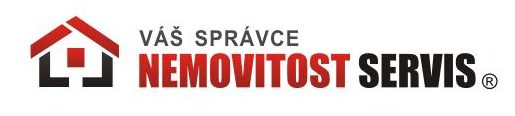 PLNÁ MOCJá, níže podepsaný/á:pan/paní: 			 narozen/a dne: 			 bytem: 			 vlastník jednotky č. 	v domě č. p. 	k. ú. (dále je zastoupený)zmocňujipana/paní: 	 narozenou/narozeného dne: 	 bytem: 	 (dále jen zástupce)k tomu, aby ve smyslu § 1185 odst. 2 zákona č. 89/2012 Sb. v platném znění vykonával v plném rozsahu má práva vlastníka jednotky vůči osobě odpovědné za správu domu, tedy vůči společenství vlastníků jednotek:	IČO 	na schůzi shromáždění konané dne: 	Mezi tato práva výslovně patří i právo hlasovat na shromáždění společenství vlastníků jednotky hlasem zastoupených odpovídajícím jejich spoluvlastnickému podílu na společných částech, včetně práva vyjadřovat se při rozhodování mimo zasedání shromáždění.Zastoupený a zástupce ujednávají, že zástupce může pověřit k zastoupení dalšího zástupce ve smyslu§ 438 zákona č. 89/2012 Sb. v platném znění.Zastoupený a zástupce prohlašují, že jejich zájmy nejsou v rozporu.V  dne 	 podpis 	S výše uvedeným souhlasím a zmocnění v plném rozsahu přijímám.V dne  	 podpis 	